Narkotyki ?	       To mnie nie kręci !                                                         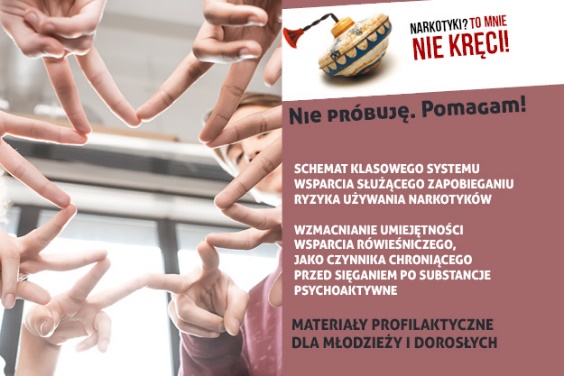 Kampania - "Narkotyki? To mnie nie kręci!  skierowana jest do uczniów klas V - VIII oraz rodziców.Celem kampanii jest wzmocnienie wśród uczniów poczucia odpowiedzialności za siebie i inne osoby, dostarczenie rzetelnych informacji na temat skutków zachowań ryzykownych związanych z używaniem narkotyków lub dopalaczy, oraz  przeciwdziałanie próbom ich użycia  przez młodzież. Zastosowana strategia informacyjna ma ponadto na celu dostarczenie informacji o konsekwencjach zdrowotnych, społecznych a także prawnych posiadania, zażywania czy udzielania innej osobie substancji psychoaktywnych.Dzięki temu młodzież i rodzice otrzymają pakiet informacji, który umożliwi świadome dokonywanie osobistych wyborów oraz ograniczy gotowość do podejmowania zachowań ryzykownych przy zastosowaniu czynników chroniących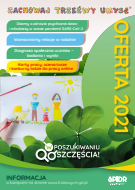 	ZACHOWAJ        TRZEŹWY  UMYSŁCelem kampanii „Zachowaj trzeźwy umysł” jest przede wszystkim zwrócenie uwagi uczniów na szczęście jako stan, który może się przejawiać w różnych aktywnościach życia codziennego. Poszczególne zadania mają umożliwić uczniom doznawanie i przeżywanie radosnych, pozytywnych emocji przy jednoczesnym doświadczaniu pozytywnej atmosfery pracy.„W poszukiwaniu szczęścia…” to kampania skupiająca się także na budowaniu umiejętności radzenia sobie w sytuacjach trudnych, które powodują ryzyko pojawienia się zachowań agresywnych i autodestrukcyjnych np. sięgania po alkohol, dopalacze, papierosy, edukacja rodziców i wsparcie ich w zakresie umiejętności wychowawczych.